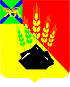 АДМИНИСТРАЦИЯ МИХАЙЛОВСКОГО МУНИЦИПАЛЬНОГО РАЙОНА ПОСТАНОВЛЕНИЕ 
04.05.2022                                              с. Михайловка                                                  № 490-паОб отмене режима чрезвычайной ситуации природного характера на территорииМихайловского муниципального районаВ соответствии с законом Российской Федерации от 21.12.1994 № 68-ФЗ «О защите населения и территорий от чрезвычайных ситуаций природного и техногенного характера», решением комиссии по предупреждению и ликвидации чрезвычайных ситуаций и обеспечению пожарной безопасности администрации Михайловского муниципального района от 04.05.2022 № 12, в связи с завершением аварийно-восстановительных работ по ремонту покрытия кровель на зданиях общеобразовательных учреждений, многоквартирных жилых домов, пострадавших в результате сильных порывов ветра в периоды с 08.04.2022 по 09.04.2022 и с 23.04.2022 по 24.04.2022, администрация Михайловского муниципального районаПОСТАНОВЛЯЕТ:1. Отменить режим чрезвычайной ситуации муниципального характера, местного уровня реагирования на территории Михайловского муниципального района.2. Признать утратившим силу постановление администрации Михайловского муниципального района от 09.04.2022 № 370-па «О введении на территории Михайловского муниципального района режима чрезвычайной ситуации природного характера».3. Муниципальному казенному учреждению «Управление по организационно-техническому обеспечению деятельности администрации Михайловского муниципального района» (Корж С.Г.) разместить настоящее постановление на официальном сайте администрации Михайловского муниципального района.4. Контроль за исполнением данного постановления оставляю за собой.Глава Михайловского муниципального района – Глава администрации района                                                       В.В. Архипов